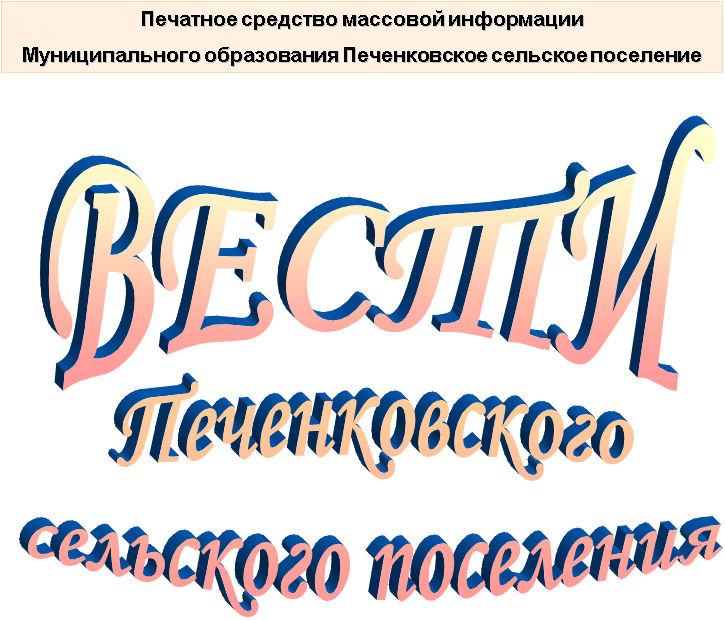                                                                                    АДМИНИСТРАЦИЯ ПЕЧЕНКОВСКОГО СЕЛЬСКОГО ПОСЕЛЕНИЯ ПОСТАНОВЛЕНИЕот  15.12.2023      №78В соответствии с Федеральным законом от 31.07.2020 №248-ФЗ «О государственном контроле (надзоре) и муниципальном контроле в Российской Федерации», постановлением Правительства РФ от 25.06.2021 №990 «Об утверждении Правил разработки и утверждения контрольными (надзорными) органами программы профилактики рисков причинения вреда (ущерба) охраняемым законом ценностям», решением Совета депутатов Печенковского сельского поселения от 26.11.2021 №25 «Об утверждении Положения о муниципальном контроле на автомобильном транспорте, городском наземном электрическом транспорте и в дорожном хозяйстве в границах Печенковского сельского поселения»(в редакции решения от 01.03.2022 №5, от 26.06.2023 №20), Уставом муниципального образования Печенковское сельское поселение,   Администрация Печенковского сельского поселенияПОСТАНОВЛЯЕТ:1. Утвердить прилагаемую Программу профилактики рисков причинения вреда (ущерба) охраняемым законом ценностям в сфере муниципального контроля на автомобильном транспорте, городском наземном электрическом транспорте и в дорожном хозяйстве в границах Печенковского сельского поселения на 2024 год.2.   Настоящее постановление вступает в силу с 01.01.2024 года, подлежит официальному опубликованию в печатном средстве массовой информации  муниципального образования Печенковское сельское поселение «Вести Печенковского сельского поселения»  и размещению на официальном сайте муниципального образования Печенковское сельское поселение  в информационно-телекоммуникационной сети «Интернет».3. Контроль за исполнением настоящего постановления оставляю за собой.Глава муниципального образованияПеченковское сельское поселение                                                    Р.Н.СвистоУтвержденапостановлением Администрации Печенковское сельского поселения от  15.12. 2023      № 78Программа профилактики рисков причинения вреда (ущерба) охраняемым законом ценностям в сфере муниципального контроля на автомобильном транспорте, городском наземном электрическом транспорте и в дорожном хозяйстве в границах Печенковского сельского поселения на 2024 годНастоящая Программа профилактики рисков причинения вреда (ущерба) охраняемым законом ценностям в сфере муниципального контроля на автомобильном транспорте, городском наземном электрическом транспорте и в дорожном хозяйстве в границах Печенковского сельского поселения на 2024 год (далее также – Программа) разработана в целях стимулирования добросовестного соблюдения обязательных требований организациями и гражданами, устранения условий, причин и факторов, способных привести к нарушениям обязательных требований и (или) причинению вреда (ущерба) охраняемым законом ценностям, создания условий для доведения обязательных требований до контролируемых лиц, повышение информированности о способах их соблюдения.Программа подлежит исполнению должностными лицами Администрации Печенковского сельского поселения, уполномоченными на осуществление муниципального жилищного контроля (далее также – должностные лица).Раздел 1. Анализ текущего состояния осуществления муниципального контроля на автомобильном транспорте, городском наземном электрическом транспорте и в дорожном хозяйстве, описание текущего уровня развития профилактической деятельности контрольного (надзорного) органа, характеристика проблем, на решение которых направлена программа профилактикиПод муниципальным контролем на автомобильном транспорте, городском наземном электрическом транспорте понимается деятельность контрольных органов, направленная на предупреждение, выявление и пресечение нарушенийобязательных требований на автомобильном транспорте, городском наземном транспорте и в дорожном хозяйстве (далее также – обязательные требования), осуществляемая в рамках полномочий Администрации Печенковского сельского поселения по решению вопросов местного значения посредством профилактики нарушений обязательных требований, оценки соблюдения гражданами и организациями обязательных требований, выявления их нарушений, принятия предусмотренных законодательством Российской Федерации мер по пресечениювыявленных нарушений обязательных требований, устранению их последствий и (или) восстановлению правового положения, существовавшего до возникновения таких нарушений.Под дорожным хозяйством понимается единый производственно-хозяйственный комплекс, включающий в себя автомобильные дороги и дорожные сооружения на них, а также организации, осуществляющие обследование, изыскания, проектирование, строительство, реконструкцию, капитальный ремонт, ремонт и содержание автомобильных дорог общего пользования.Органом, уполномоченным на осуществление муниципального контроля на автомобильном транспорте, городском наземном электрическом транспорте и в дорожном хозяйстве, является Администрация Печенковского сельского поселения (далее также – контрольный орган).Предметом контроля на автомобильном транспорте является соблюдение обязательных требований:1) в области автомобильных дорог и дорожной деятельности, установленных в отношении автомобильных дорог общего пользования местного значения в границах населенных пунктов, входящих в состав муниципального образования Печенковское сельское поселение (далее – автомобильные дороги местного значения или автомобильные дороги общего пользования местного значения):а) к эксплуатации объектов дорожного сервиса, размещенных в полосах отвода и (или) придорожных полосах автомобильных дорог общего пользования;б) к осуществлению работ по капитальному ремонту, ремонту и содержанию автомобильных дорог общего пользования и искусственных дорожных сооружений на них (включая требования к дорожно-строительным материалам и изделиям) в части обеспечения сохранности автомобильных дорог;в) к пользованию автомобильными дорогами общего пользования.2) установленных в отношении перевозок по муниципальным маршрутам регулярных перевозок, не относящихся к предмету федерального государственного контроля (надзора) на автомобильном транспорте, городском наземном электрическом транспорте и в дорожном хозяйстве в области организации регулярных перевозок.Объектами муниципального контроля на автомобильном транспорте, городском наземном электрическом транспорте и в дорожном хозяйстве являются:1) деятельность, действия (бездействие) контролируемых лиц по:- использованию полос отвода и (или) придорожных полос автомобильных дорог общего пользования местного значения;- осуществлению работ по капитальному ремонту, ремонту и содержанию автомобильных дорог общего пользования местного значения и искусственных дорожных сооружений на них;- перевозкам по муниципальным маршрутам регулярных перевозок, не относящихся к предмету федерального государственного контроля (надзора) на автомобильном транспорте, городском наземном электрическом транспорте и в дорожном хозяйстве в области организации регулярных перевозок;2) внесение платы:- за проезд по платным автомобильным дорогам общего пользования местного значения, платным участкам таких автомобильных дорог (в случае создания платных автомобильных дорог общего пользования местного значения, платных участков таких автомобильных дорог);- за пользование на платной основе парковками (парковочными местами), расположенными на автомобильных дорогах общего пользования местного значения (в случае создания таких парковок (парковочных мест);- в счет возмещения вреда, причиняемого тяжеловесными транспортными средствами при движении по автомобильным дорогам местного значения;- за присоединение объектов дорожного сервиса к автомобильным дорогам общего пользования местного значения;3) следующие объекты:- объекты дорожного сервиса, размещенные в полосах отвода и (или) придорожных полосах автомобильных дорог общего пользования местного значения;- придорожные полосы и полосы отвода автомобильных дорог общего пользования местного значения;- автомобильная дорога общего пользования местного значения и искусственные дорожные сооружения на ней;- примыкания к автомобильным дорогам местного значения, в том числе примыкания объектов дорожного сервиса.Администрацией в рамках осуществления муниципального контроля на автомобильном транспорте, городском наземном электрическом транспорте и в дорожном хозяйстве обеспечивается учет объектов муниципального жилищного контроля.Контролируемыми лицами являются граждане  организации.Система оценки и управления рисками при осуществлении муниципального контроля на автомобильном транспорте, городском наземном электрическом транспорте и в дорожном хозяйстве не применяется, плановые контрольные мероприятия не проводятся.К отношениям, связанным с осуществлением с осуществлением муниципального контроля на автомобильном транспорте, организацией и проведением профилактических мероприятий, контрольных мероприятий, применяются положения Федерального закона от 31.07.2020 №248-ФЗ,  Федерального закона от 08.11.2007  №259-ФЗ «Устав автомобильного транспорта и городского наземного электрического транспорта», Федерального закона от 08.11.2007 №257-ФЗ «Об автомобильных дорогах и о дорожной деятельности в Российской Федерации и о внесении изменений в отдельные законодательные акты Российской Федерации», Федерального закона от 06.10.2003 №131-ФЗ «Об общих принципах организации местного самоуправления в Российской Федерации»Раздел 2.  Цели и задачи реализации программы профилактики2.1. Профилактика рисков причинения вреда (ущерба) охраняемым законом ценностям направлена на достижение следующих основных целей:1) стимулирование добросовестного соблюдения обязательных требований всеми контролируемыми лицами;2) устранение условий, причин и факторов, способных привести к нарушениям обязательных требований и (или) причинению вреда (ущерба) охраняемым законом ценностям;3) создание условий для доведения обязательных требований до контролируемых лиц, повышение информированности о способах их соблюдения.2.2. Задачами Программы являются:1) укрепление системы профилактики нарушений обязательных требований;2) выявление причин, факторов и условий, способствующих нарушениям обязательных требований, разработка мероприятий, направленных на устранение нарушений обязательных требований;3) формирование одинакового понимания обязательных требований у всех участников контрольной деятельности.Раздел 3.  Перечень профилактических мероприятий, сроки (периодичность) их проведенияРаздел 4.  Показатели результативности и эффективности программы профилактикиДля оценки результативности и эффективности программы профилактики устанавливаются следующие показатели результативности и эффективности:Оценка эффективности реализации мероприятий Программы за отчетный период размещается на официальном сайте муниципального образования Печенковское сельское поселение.АДМИНИСТРАЦИЯ                   ПЕЧЕНКОВСКОГО СЕЛЬСКОГО ПОСЕЛЕНИЯПОСТАНОВЛЕНИЕ от   15.12.2023        № 79Об утверждении Программы профилактики рисков причинения вреда (ущерба) охраняемым законом ценностям при осуществлении муниципального контроля в сфере благоустройства на территории муниципального образования Печенковское сельское поселение на 2024  годВ соответствии с Федеральным законом от 31.07.2020 №248-ФЗ «О государственном контроле (надзоре) и муниципальном контроле в Российской Федерации», постановлением Правительства РФ от 25.06.2021 №990 «Об утверждении Правил разработки и утверждения контрольными (надзорными) органами программы профилактики рисков причинения вреда (ущерба) охраняемым законом ценностям», решением Совета депутатов Печенковского сельского поселения от 26.11.2021 №26 «Об утверждении Положения о муниципальном контроле в сфере благоустройства на территории муниципального образования Печенковское сельское поселение»(в редакции решений от 30.03.2022 №9, от 27.12.2022 №27, от 26.05.2023 №17), Уставом муниципального образования Печенковское сельское поселение,  Администрация Печенковского сельского поселенияПОСТАНОВЛЯЕТ:1. Утвердить прилагаемую Программу профилактики рисков причинения вреда (ущерба) охраняемым законом ценностям при осуществлении муниципального контроля в сфере благоустройства на территории муниципального образования Печенковское сельское поселение на 2024 год.2.    Настоящее постановление вступает в силу с 01.01.2024 года, подлежит официальному опубликованию в печатном средстве массовой информации  муниципального образования Печенковское сельское поселение «Вести Печенковского сельского поселения»  и размещению на официальном сайте муниципального образования Печенковское сельское поселение  в информационно-телекоммуникационной сети «Интернет».3. Контроль  за исполнением настоящего постановления оставляю за собой.Глава муниципального образованияПеченковское сельское поселение                                                                 Р.Н.СвистоУтвержденапостановлением Администрации Печенковского сельского поселения от  15.12.2023 № 79Программапрофилактики рисков причинения вреда (ущерба) охраняемым законом ценностям при осуществлении муниципального контроля в сфере благоустройства на территории муниципального образования Печенковское сельское поселение на 2024 год	Настоящая Программа профилактики рисков причинения вреда (ущерба) охраняемым законом ценностям при осуществлении муниципального контроля в сфере благоустройства на территории муниципального образования Печенковское сельское поселение на 2024 год  (далее также – Программа) разработана в целях стимулирования добросовестного соблюдения обязательных требований организациями и гражданами, устранения условий, причин и факторов, способных привести к нарушениям обязательных требований и (или) причинению вреда (ущерба) охраняемым законом ценностям, создания условий для доведения обязательных требований до контролируемых лиц, повышение информированности о способах их соблюдения.Программа подлежит исполнению должностными лицами Администрации Печенковского сельского поселения, уполномоченными на осуществление муниципального жилищного контроля (далее также – должностные лица).Раздел 1. Анализ текущего состояния осуществления муниципального контроля в сфере благоустройства на территории муниципального образования Печенковское сельское поселение, описание текущего уровня развития профилактической деятельности контрольного (надзорного) органа, характеристика проблем, на решение которых направлена программа профилактикиПредметом контроля в сфере благоустройства является соблюдение гражданами и организациями:1) Правил благоустройства территории муниципального образования Печенковского сельского поселения (далее – Правила благоустройства); 2) следующих обязательных требований:- требований в сфере благоустройства, установленных нормативными правовыми актами, в том числе требований к обеспечению доступности для инвалидов объектов социальной, инженерной и транспортной инфраструктур ;- соблюдение (реализация) требований, содержащихся в разрешительных документах;- соблюдение требований документов, исполнение которых является необходимым в соответствии с законодательством Российской Федерации;- исполнение решений, принимаемых по результатам контрольных (надзорных) мероприятий.Органом, уполномоченным на осуществление муниципального контроля в сфере благоустройства, является Администрация Печенковского сельского поселения (далее также – контрольный орган, Администрация).Объектами муниципального контроля в сфере благоустройства являются:1) деятельность в сфере благоустройства, действия (бездействие) граждан и организаций, в рамках которых должны соблюдаться обязательные требования, в том числе предъявляемые к гражданам и организациям, осуществляющим деятельность, действия (бездействие);2) результаты деятельности граждан и организаций, в том числе работы и услуги, к которым предъявляются обязательные требования;3) здания, помещения, сооружения, линейные объекты, территории, включая водные, земельные и лесные участки, оборудование, устройства, предметы, материалы, транспортные средства, компоненты природной среды, природные и природно-антропогенные объекты, другие объекты, которыми граждане и организации владеют и (или) пользуются, компоненты природной среды, природные и природно-антропогенные объекты, не находящиеся во владении и (или) пользовании граждан или организаций, к которым предъявляются обязательные требования (далее также - производственные объекты).Администрацией в рамках осуществления муниципального контроля в сфере благоустройства обеспечивается учет объектов муниципального жилищного контроля.Администрация осуществляет контроль за соблюдением норм, установленных Правилами благоустройства, за исключением производства и исполнения постановлений по делам об административных правонарушениях, административная ответственность за которые установлена ст. 17.5 областного закона от 25.06.2003 №28-з «Об административных правонарушениях на территории Смоленской области». Администрация осуществляет контроль за соблюдением исполнения предписаний об устранении нарушений обязательных требований, выданных уполномоченными должностными лицами.Контролируемыми лицами являются граждане  организации.Система оценки и управления рисками при осуществлении муниципального контроля в сфере благоустройства применяется, плановые контрольные мероприятия проводятся. Администрация осуществляет отнесение объектов контроля в сфере благоустройства к определенной категории риска в соответствии с настоящим Положением.К отношениям, связанным с осуществлением муниципального контроля в сфере благоустройства, организацией и проведением профилактических мероприятий, контрольных мероприятий, применяются положения Федерального  закона от 31.07.2020 №248-ФЗ,  Жилищного кодекса РФ, Федерального закона от 06.10.2003 №131-ФЗ «Об общих принципах организации местного самоуправления в Российской Федерации».Раздел 2.  Цели и задачи реализации программы профилактикиЦелями профилактической работы являются:1) стимулирование добросовестного соблюдения обязательных требований контролируемыми лицами;2) устранение условий, причин и факторов, способных привести к нарушениям обязательных требований и (или) причинению вреда (ущерба)охраняемым законам ценностями;3) создание условий для проведения обязательных требований до контролируемых лиц, повышение информированности о способах их соблюденияЗадачами профилактической работы являются:1) укрепление системы профилактики нарушений рисков причинения вреда (ущерба) охраняемым законом ценностям;2) оценка возможной угрозы причинения, либо причинения вреда жизни, здоровью граждан, выработка и реализация профилактических мер, способствующих ее снижению;3) выявление факторов угрозы причинения, либо причинения вреда жизни, здоровью граждан, причин и условий, способствующих нарушению обязательных требований, определение способов устранения или снижения угрозы причинения вреда (ущерба).   Раздел 3.  Перечень профилактических мероприятий, сроки (периодичность) их проведенияРаздел 4.  Показатели результативности и эффективности программы профилактикиДля оценки результативности и эффективности программы профилактики устанавливаются следующие показатели результативности и эффективности:Оценка эффективности реализации мероприятий Программы за отчетный период размещается на официальном сайте муниципального образования Печенковское сельское поселение.АДМИНИСТРАЦИЯ ПЕЧЕНКОВСКОГО СЕЛЬСКОГО ПОСЕЛЕНИЯПОСТАНОВЛЕНИЕ        от  15.12.2023        №77Об утверждении Программы профилактики рисков причинения вреда (ущерба) охраняемым законом ценностям в сфере муниципального жилищного контроля на территории муниципального образования Печенковское сельское поселение    на 2024 годВ соответствии со статьей 44 Федерального закона от 31 июля 2020 № 248-ФЗ «О государственном контроле (надзоре) и муниципальном контроле в Российской Федерации», постановлением Правительства Российской Федерации от 25.06.2021 №990 «Об утверждении Правил разработки и утверждения контрольными (надзорными) органами программы профилактики рисков причинения вреда (ущерба) охраняемым законом ценностям», Уставом муниципального образования Печенковское сельское поселение, Администрация Печенковского сельского поселения ПОСТАНОВЛЯЕТ:1. Утвердить Программу профилактики рисков причинения вреда (ущерба) охраняемым законом ценностям в сфере муниципального жилищного контроля на территории муниципального образования Печенковское сельское поселение на 2024 год согласно приложению к настоящему постановлению.2.   Настоящее постановление вступает в силу с 01.01.2024 года, подлежит официальному опубликованию в печатном средстве массовой информации  муниципального образования Печенковское сельское поселение «Вести Печенковского сельского поселения»  и размещению на официальном сайте муниципального образования Печенковское сельское поселение  в информационно-телекоммуникационной сети «Интернет».    3.Контроль за исполнением настоящего постановления оставляю за собой.Глава муниципального образованияПеченковское сельское поселение                                                                  Р.Н.Свисто                                                                                   УтвержденаПостановлением Администрации Печенковского сельского поселения от  15.12.2023 № 77Программапрофилактики рисков причинения вреда (ущерба) охраняемым законом ценностям в сфере муниципального жилищного контроля на 2024 год 1. Анализ текущего состояния осуществления вида контроля, описание текущего развития профилактической деятельности контрольного органа, характеристика проблем, на решение которых направлена Программа профилактики рисков причинения вреда (ущерба) охраняемым законом ценностям в сфере муниципального жилищного контроля на территории муниципального образования Печенковское сельское поселение на 2024 год (далее также – Программа профилактики).1.1. Анализ текущего состояния осуществления вида контроля. С принятием Федерального закона от 11 июня 2021 года №170-ФЗ «О внесении изменений в отдельные законодательные акты Российской Федерации в связи с принятием Федерального закона «О государственном контроле (надзоре) и муниципальном контроле в Российской Федерации» (далее – Федеральный закон     №170-ФЗ) к предмету муниципального жилищного контроля на территории муниципального образования Печенковское сельское поселение (далее – муниципальный жилищный контроль) было отнесено соблюдение юридическими лицами, индивидуальными предпринимателями, гражданами (далее – контролируемые лица) обязательных требований, установленных жилищным законодательством, законодательством об энергосбережении и о повышении энергетической эффективности в отношении муниципального жилищного фонда:1) требований к использованию и сохранности муниципального жилищного фонда, в том числе требований к жилым помещениям, их использованию и содержанию, использованию и содержанию общего имущества собственников помещений в многоквартирных домах, порядку осуществления перевода жилого помещения в нежилое помещение и нежилого помещения в жилое в многоквартирном доме, порядку осуществления перепланировки и (или) переустройства помещений в многоквартирном доме;2) требований к формированию фондов капитального ремонта;3) требований к созданию и деятельности юридических лиц, индивидуальных предпринимателей, осуществляющих управление многоквартирными домами, оказывающих услуги и (или) выполняющих работы по содержанию и ремонту общего имущества в многоквартирных домах;4) требований к предоставлению коммунальных услуг собственникам и пользователям помещений в многоквартирных домах и жилых домов;5) правил изменения размера платы за содержание жилого помещения в случае оказания услуг и выполнения работ по управлению, содержанию и ремонту общего имущества в многоквартирном доме ненадлежащего качества и (или) с перерывами, превышающими установленную продолжительность;6) правил содержания общего имущества в многоквартирном доме и правил изменения размера платы за содержание жилого помещения;7) правил предоставления, приостановки и ограничения предоставления коммунальных услуг собственникам и пользователям помещений в многоквартирных домах и жилых домов;8) требований энергетической эффективности и оснащенности помещений многоквартирных домов и жилых домов приборами учета используемых энергетических ресурсов;9) требований к порядку размещения ресурсоснабжающими организациями, лицами, осуществляющими деятельность по управлению многоквартирными домами, информации в системе;10) требований к обеспечению доступности для инвалидов помещений в многоквартирных домах;11) требований к предоставлению жилых помещений в наемных домах социального использования.До принятия Федерального закона № 170-ФЗ муниципальный жилищный контроль в соответствии с Федеральным законом от 26 декабря 2008 года № 294-ФЗ «О защите прав юридических лиц и индивидуальных предпринимателей при осуществлении государственного контроля (надзора) и муниципального контроля» на системной основе не осуществлялся. Муниципальный жилищный контроль осуществлялся исключительно в соответствии с законодательством об административных правонарушениях на предмет выявления признаков административных правонарушений в сфере жилищного законодательства, законодательства об энергосбережении и о повышении энергетической эффективности в отношении муниципального жилищного фонда, предусмотренных Кодексом Российской Федерации об административных правонарушениях. В ряде случаев лица, виновные в нарушении обязательных требований, установленных в отношении муниципального жилищного фонда федеральными законами и законами Смоленской области в области жилищных отношений, были привлечены к административной ответственности.Кроме того, следует отметить, что Федеральным законом №170-ФЗ был изменен предмет муниципального жилищного контроля, что не позволяет говорить о преемственности правового регулирования данного вида муниципального контроля, а также в полной мере использовать материалы обобщения прежней практики муниципального жилищного контроля.1.2. Описание текущего развития профилактической деятельности контрольного органа.Профилактическая деятельность в соответствии с Федеральным законом от 26 декабря 2008 года №294-ФЗ «О защите прав юридических лиц и индивидуальных предпринимателей при осуществлении государственного контроля (надзора) и муниципального контроля» Администрацией Печенковского сельского поселения (далее также – Администрация или контрольный орган) на системной основе не осуществлялась.1.3. К проблемам, на решение которых направлена Программа профилактики, относятся случаи:1) нарушения санитарно-эпидемиологических требований к эксплуатации жилых помещений муниципального жилищного фонда;2) нарушения лицами, ответственными за содержание жилых домов муниципального жилищного фонда и (или) жилых помещений муниципального жилищного фонда, правил содержания и ремонта жилых домов и (или) жилых помещений;3) нарушения нормативного уровня или режима обеспечения населения коммунальными услугами;4) нарушения правил обеспечения безопасного использования и содержания внутридомового и внутриквартирного газового оборудования, внутридомовых инженерных систем;5) нарушения порядка расчета и корректировки платы за предоставленные коммунальные услуги;6) невыполнения в установленный срок предписания об устранении выявленного нарушения обязательных требований.Наиболее распространенной причиной перечисленных нарушений является стремление сэкономить средства, необходимые для поддержания объектов контроля в состоянии, соответствующем обязательным требованиям в области жилищного законодательства, законодательства об энергосбережении и о повышении энергетической эффективности в отношении муниципального жилищного фонда.Нарушения обязательных требований в области жилищного законодательства, законодательства об энергосбережении и о повышении энергетической эффективности в отношении муниципального жилищного фонда посягают на санитарно-эпидемиологическое благополучие населения, здоровье населения, а также установленный порядок выполнения требований, предъявляемых к эксплуатации жилых помещений, домов, нарушения которых создают угрозу здоровью людей.Мероприятия Программы профилактики будут способствовать частичному решению обозначенных проблем в связи с повышением информированности контролируемых лиц относительно последствий нарушения обязательных требований и способов устранения нарушений предусмотренными законодательством и муниципальными правовыми актами способами. 2. Цели и задачи реализации Программы профилактики2.1. Целями профилактики рисков причинения вреда (ущерба) охраняемым законом ценностям являются:1) стимулирование добросовестного соблюдения обязательных требований всеми контролируемыми лицами;2) устранение условий, причин и факторов, способных привести к нарушениям обязательных требований и (или) причинению вреда (ущерба) охраняемым законом ценностям;3) создание условий для доведения обязательных требований до контролируемых лиц, повышение информированности о способах их соблюдения.2.2. Для достижения целей профилактики рисков причинения вреда (ущерба) охраняемым законом ценностям выполняются следующие задачи:1) анализ выявленных в результате проведения муниципального жилищного контроля нарушений обязательных требований;2) оценка состояния подконтрольной среды (оценка возможной угрозы причинения вреда жизни, здоровью граждан) и установление зависимости видов и интенсивности профилактических мероприятий с учетом состояния подконтрольной среды;3) организация и проведение профилактических мероприятий с учетом состояния подконтрольной среды и анализа выявленных в результате проведения муниципального жилищного контроля нарушений обязательных требований.3. Перечень профилактических мероприятий, сроки (периодичность) их проведения3.1. Перечень профилактических мероприятий, сроки (периодичность) их проведения представлены в таблице.4. Показатели результативности и эффективности Программы профилактики.Показатели результативности Программы профилактики определяются в соответствии со следующей таблицей.Под оценкой эффективности Программы профилактики понимается оценка изменения количества нарушений обязательных требований по итогам проведенных профилактических мероприятий. Текущая (ежеквартальная) оценка результативности и эффективности Программы профилактики осуществляется Главой муниципального образования Печенковское сельское поселение.Ежегодная оценка результативности и эффективности Программы профилактики осуществляется Советом депутатов Печенковского сельского поселения.Для осуществления ежегодной оценки результативности и эффективности Программы профилактики администрацией не позднее 1 июля 2025 года (года, следующего за отчетным) в  Совет депутатов Печенковского сельского поселения представляется информация о степени достижения предусмотренных настоящим разделом показателей результативности Программы профилактики, а также информация об изменении количества нарушений обязательных требований. №п/пВидпрофилактическихмероприятийСведения о профилактическихмероприятияхСрокисполненияОтветственныйисполнитель1.ИнформированиеИнформирование осуществляется посредством: 1. Размещения сведений на:- официальном сайте  в информационно-телекоммуникационной сети Интернет по адресу: http://pechenki.admin-smolensk.ru/; - в средстве массовой информации «Вести Печенковского сельского поселения сельского поселения» - через личные кабинеты контролируемых лиц в государственных информационных системах (при их наличии.2. Размещения  и поддерживание в актуальном состоянии сведений, предусмотренных частью 3 статьи 46 Федерального закона от 31.07. 2020 № 248-ФЗ, - на официальном сайте в  информационно-телекоммуникационной сети Интернет по адресу: http://pechenki.admin-smolensk.ru/;  в специальном разделе, посвященном контрольной деятельности. 3. На собраниях и конференциях граждан -  об обязательных требованиях, предъявляемых к объектам контроля, а также о видах, содержании и интенсивности контрольных мероприятий, проводимых в отношении объектов контроля.в течении2024 года (по меренеобходимости)Администрация Печенковского сельского поселения,  специалист Администрации (с функциями муниципального контроля на автомобильном транспорте, городском наземном электрическом транспорте и в дорожном хозяйстве в границах Печенковского сельского поселения)2.Обобщение правоприменительной практики;Осуществляется Администрацией посредством сбора и анализа данных о проведенных контрольных мероприятиях и их результатах.По итогам обобщения правоприменительной практики уполномоченное должностное лицо готовит доклад. Доклад является ежегодным и размещается в срок до 1 июля года, следующего за отчетным, на официальном сайте в информационно-телекоммуникационной сети Интернет по адресу: http://pechenki.admin-smolensk.ru/;  в разделе, посвященном контрольной деятельности.в течении2024 года (по меренеобходимости)Администрация Печенковского сельского поселения,  специалист Администрации (с функциями муниципального контроля на автомобильном транспорте, городском наземном электрическом транспорте и в дорожном хозяйстве в границах Печенковского сельского поселения)3.Объявление предостереженийПредостережение объявляется в случае наличия у контрольного органа сведений о готовящихся нарушениях обязательных требований или признаках нарушений обязательных требований и (или) в случае отсутствия подтвержденных данных о том, что нарушение обязательных требований причинило вред (ущерб) охраняемым законом ценностям либо создало угрозу причинения вреда (ущерба) охраняемым законом ценностям.Предостережение должно быть:- оформлено в письменной форме или в форме электронного документа в соответствии с формой, утвержденной приказом Министерства экономического развития Российской Федерации от 31.03 2021 № 151 «О типовых формах документов, используемых контрольным (надзорным) органом»;-подписано Главой муниципального образования Печенковское сельское поселение;- направлено в адрес контролируемого лица в срок не позднее 30 дней со дня получения Администрацией сведений;-  зарегистрировано в журнале учета предостережений с присвоением регистрационного номера.в течении2024 года (по меренеобходимости)Администрация Печенковского сельского поселения,  специалист Администрации (с функциями муниципального контроля на автомобильном транспорте, городском наземном электрическом транспорте и в дорожном хозяйстве в границах Печенковского сельского поселения)4.Консультирование Консультирование осуществляет уполномоченное должностное лицо по обращениям контролируемых лиц и их представителей.Консультирование может осуществляться уполномоченным должностным лицом по телефону, посредством видео-конференц-связи, на личном приеме либо в ходе проведения профилактического мероприятия, контрольного мероприятия.       Срок консультирования – не более 15 минут.     Консультирование осуществляется в устной или письменной форме по следующим вопросам:1) организация и осуществление муниципального контроля на автомобильном транспорте, городском наземном электрическом транспорте и в дорожном хозяйстве;2) порядок осуществления контрольных мероприятий, установленных настоящим Положением;3) порядок обжалования действий (бездействия) должностных лиц, уполномоченных осуществлять муниципальный контроль на автомобильном транспорте, городском наземном электрическом транспорте и в дорожном хозяйстве;4) получение информации о нормативных правовых актах (их отдельных положениях), содержащих обязательные требования, оценка соблюдения которых осуществляется администрацией в рамках контрольных мероприятий.       Консультирование контролируемых лиц в устной форме может осуществляться также на собраниях и конференциях граждан.     Личный прием граждан проводится Главой муниципального образования Печенковское сельское поселение или уполномоченным должностным лицом. Информация о месте приема, а также об установленных для приема днях и часах размещается на официальном сайте Администрации в разделе, посвященном контрольной деятельностив течении2024 года (по меренеобходимости)Администрация Печенковского сельского поселения,  специалист Администрации (с функциями муниципального контроля на автомобильном транспорте, городском наземном электрическом транспорте и в дорожном хозяйстве в границах Печенковского сельского поселения)5.Профилактический визитПрофилактический визит проводится уполномоченным должностным лицом в форме профилактической беседы по месту осуществления деятельности контролируемого лица либо путем использования видео-конференц-связи.В ходе профилактического визита контролируемое лицо информируется об обязательных требованиях, предъявляемых к его деятельности, а также о видах, содержании и об интенсивности контрольных мероприятий, проводимых в отношении объектов контроля.При проведении профилактического визита контролируемым лицам не выдаются предписания об устранении нарушений обязательных требований. Разъяснения, полученные контролируемым лицом в ходе профилактического визита, носят рекомендательный характер.О проведении обязательного профилактического визита контролируемое лицо уведомляется должностным лицом, уполномоченным осуществлять контроль, не позднее, чем за пять рабочих дней до даты его проведения.Уведомление о проведении обязательного профилактического визита составляется в письменной форме.Уведомление о проведении обязательного профилактического визита направляется в адрес контролируемого лица в порядке, установленном частью 4 статьи 21 Федерального закона от 31.07. 2020 № 248-ФЗ.Срок проведения обязательного профилактического визита определяется должностным лицом, уполномоченным осуществлять контроль, самостоятельно и не должен превышать одного рабочего дня.в течении2024 года (по меренеобходимости)Администрация Печенковского сельского поселения,  специалист Администрации (с функциями муниципального контроля на автомобильном транспорте, городском наземном электрическом транспорте и в дорожном хозяйстве в границах Печенковского сельского поселения)№ п/пНаименование показателяВеличина1.Полнота информации, размещенной на официальном сайте в информационно-телекоммуникационной сети Интернет по адресу: http://pechenki.admin-smolensk.ru/; и в средстве массовой информации «Вести Печенковского сельского поселения» в соответствии с частью 3 статьи 46 Федерального закона от 31 июля 2021 г. № 248-ФЗ «О государственном контроле в Российской Федерации»100%2.Доля граждан удовлетворенных консультированием в общем количестве граждан обративших за консультированием.100%№ п/пВидпрофилактическихмероприятийСведения о профилактическихмероприятияхСрокисполненияОтветственныйисполнитель1.ИнформированиеИнформирование осуществляется посредством: 1. Размещения сведений:- на официальном сайте  в информационно-телекоммуникационной сети «Интернет» по адресу: http://pechenki.admin-smolensk.ru/; - в печатном средстве массовой информации муниципального образования Печенковское сельское поселение «Вести Печенковского сельского поселения»- через личные кабинеты контролируемых лиц в государственных информационных системах (при их наличии.2. Размещения  и поддерживание в актуальном состоянии сведений, предусмотренных частью 3 статьи 46 Федерального закона от 31.07. 2020 № 248-ФЗ, - на официальном сайте в  информационно-телекоммуникационной сети «Интернет» по адресу: http://pechenki.admin-smolensk.ru/  в специальном разделе, посвященном контрольной деятельности. 3. На собраниях и конференциях граждан -  об обязательных требованиях, предъявляемых к объектам контроля, а также о видах, содержании и интенсивности контрольных мероприятий, проводимых в отношении объектов контроляв течении2024 года (по меренеобходимости)Администрация Печенковского сельского поселения, ведущий  специалист Администрации (с функциями муниципального контроля в сфере благоустройства)2.Объявление предостереженийПредостережение объявляется в случае наличия у контрольного органа сведений о готовящихся нарушениях обязательных требований или признаках нарушений обязательных требований и (или) в случае отсутствия подтвержденных данных о том, что нарушение обязательных требований причинило вред (ущерб) охраняемым законом ценностям либо создало угрозу причинения вреда (ущерба) охраняемым законом ценностям.Предостережение должно быть:- оформлено в письменной форме или в форме электронного документа в соответствии с формой, утвержденной приказом Министерства экономического развития Российской Федерации от 31.03 2021 № 151 «О типовых формах документов, используемых контрольным (надзорным) органом»;-подписано Главой муниципального образования Печенковское сельское поселение;- направлено в адрес контролируемого лица в срок не позднее 30 дней со дня получения Администрацией сведений;-  зарегистрировано в журнале учета предостережений с присвоением регистрационного номера.в течении2024 года (по меренеобходимости)Администрация Печенковского сельского поселения,  ведущий специалист Администрации (с функциями муниципального контроля в сфере благоустройства)3.Консультирование Консультирование осуществляет уполномоченное должностное лицо по обращениям контролируемых лиц и их представителей.Консультирование может осуществляться уполномоченным должностным лицом по телефону, посредством видео-конференц-связи, на личном приеме либо в ходе проведения профилактического мероприятия, контрольного мероприятия.       Срок консультирования – не более 15 минут.     Консультирование осуществляется в устной или письменной форме по следующим вопросам:1) организация и осуществление муниципального контроля в сфере благоустройства;2) порядок осуществления контрольных мероприятий, установленных настоящим Положением;3) порядок обжалования действий (бездействия) должностных лиц, уполномоченных осуществлять муниципальный контроль в сфере благоустройства;4) получение информации о нормативных правовых актах (их отдельных положениях), содержащих обязательные требования, оценка соблюдения которых осуществляется администрацией в рамках контрольных мероприятий.       Консультирование контролируемых лиц в устной форме может осуществляться также на собраниях и конференциях граждан.     Личный прием граждан проводится Главой муниципального образования Печенковское сельское поселение или уполномоченным должностным лицом. Информация о месте приема, а также об установленных для приема днях и часах размещается на официальном сайте Администрации в разделе, посвященном контрольной деятельностив течении2024 года (по меренеобходимости)Администрация Печенковского сельского поселения,  ведущий специалист Администрации (с функциями муниципального контроля в сфере благоустройства)4.Профилактический визитПрофилактический визит проводится уполномоченным должностным лицом в форме профилактической беседы по месту осуществления деятельности контролируемого лица либо путем использования видео-конференц-связи.В ходе профилактического визита контролируемое лицо информируется об обязательных требованиях, предъявляемых к его деятельности, а также о видах, содержании и об интенсивности контрольных мероприятий, проводимых в отношении объектов контроля.При проведении профилактического визита контролируемым лицам не выдаются предписания об устранении нарушений обязательных требований. Разъяснения, полученные контролируемым лицом в ходе профилактического визита, носят рекомендательный характер.О проведении обязательного профилактического визита контролируемое лицо уведомляется должностным лицом, уполномоченным осуществлять контроль, не позднее, чем за пять рабочих дней до даты его проведения.Уведомление о проведении обязательного профилактического визита составляется в письменной форме.Уведомление о проведении обязательного профилактического визита направляется в адрес контролируемого лица в порядке, установленном частью 4 статьи 21 Федерального закона от 31.07. 2020 № 248-ФЗ.Срок проведения обязательного профилактического визита определяется должностным лицом, уполномоченным осуществлять контроль, самостоятельно и не должен превышать одного рабочего дня.в течении2024 года (по меренеобходимости)Администрация Печенковского сельского поселения, ведущий специалист Администрации (с функциями муниципального контроля в сфере благоустройства)№ п/пНаименование показателяВеличина1.Полнота информации, размещенной на официальном сайте в информационно-телекоммуникационной сети Интернет по адресу: http://pechenki.admin-smolensk.ru/; и в  печатном средстве массовой информации муниципального образования Печенковское сельское поселение «Вести Печенковского сельского поселения»  в соответствии с частью 3 статьи 46 Федерального закона от 31 июля 2021 г. № 248-ФЗ «О государственном контроле в Российской Федерации»100%2.Доля граждан удовлетворенных консультированием в общем количестве граждан обративших за консультированием.100%№ п/пВид мероприятияСодержание мероприятияСрок реализации мероприятияОтветственный за реализацию мероприятия исполнитель123451Информирование контролируемых и иных лиц по вопросам соблюдения обязательных требований1. Размещение сведений по вопросам соблюдения обязательных требований на официальном сайте администрацииЕжегодно,декабрьАдминистрация Печенковского сельского поселения, ведущий специалист  (с функциями жилищного контроля )1Информирование контролируемых и иных лиц по вопросам соблюдения обязательных требований2. Размещение сведений по вопросам соблюдения обязательных требований в средствах массовой информацииЕжеквартальноАдминистрация Печенковского сельского поселения,  ведущий специалист   (с функциями жилищного контроля )1Информирование контролируемых и иных лиц по вопросам соблюдения обязательных требований3. Размещение сведений по вопросам соблюдения обязательных требований в личных кабинетах контролируемых лиц в государственных информационных системах (при их наличии)Ежегодно,декабрьАдминистрация Печенковского сельского поселения,  ведущий специалист   (с функциями жилищного контроля )2Консультирование контролируемых лиц в устной или письменной форме по следующим вопросам муниципального жилищного контроля:- организация и осуществление муниципального жилищного контроля;- порядок осуществления контрольных мероприятий;- порядок обжалования действий (бездействия) должностных лиц, уполномоченных осуществлять муниципальный жилищный контроль;- получение информации о нормативных правовых актах (их отдельных положениях), содержащих обязательные требования, оценка соблюдения которых осуществляется в рамках контрольных мероприятий1. Консультирование контролируемых лиц в устной форме по телефону, по видео-конференц-связи (при наличии технической возможности) и на личном приемеПри обращении лица, нуждающегося в консультированииАдминистрация Печенковского сельского поселения, ведущий специалист  (с функциями жилищного контроля )2Консультирование контролируемых лиц в устной или письменной форме по следующим вопросам муниципального жилищного контроля:- организация и осуществление муниципального жилищного контроля;- порядок осуществления контрольных мероприятий;- порядок обжалования действий (бездействия) должностных лиц, уполномоченных осуществлять муниципальный жилищный контроль;- получение информации о нормативных правовых актах (их отдельных положениях), содержащих обязательные требования, оценка соблюдения которых осуществляется в рамках контрольных мероприятий2. Консультирование контролируемых лиц в письменной формеПри обращении лица, нуждающегося в консультировании, в течение 30 дней со дня регистрации администрацией письменного обращения, если более короткий срок не предусмотрен законодательствомАдминистрация Печенковского сельского поселения, ведущий специалист  (с функциями жилищного контроля )2Консультирование контролируемых лиц в устной или письменной форме по следующим вопросам муниципального жилищного контроля:- организация и осуществление муниципального жилищного контроля;- порядок осуществления контрольных мероприятий;- порядок обжалования действий (бездействия) должностных лиц, уполномоченных осуществлять муниципальный жилищный контроль;- получение информации о нормативных правовых актах (их отдельных положениях), содержащих обязательные требования, оценка соблюдения которых осуществляется в рамках контрольных мероприятий3. Консультирование контролируемых лиц путем размещения на официальном сайте администрации письменного разъяснения, подписанного главой (заместителем главы) муниципального образования «Велижский район» Смоленской области или должностным лицом, уполномоченным осуществлять муниципальный жилищный контроль (в случае поступления в администрацию пяти и более однотипных обращений контролируемых лиц и их представителей)В течение 30 дней со дня регистрации администрацией пятого однотипного обращения контролируемых лиц и их представителейАдминистрация Печенковского сельского поселения, ведущий специалист  (с функциями жилищного контроля )4. Консультирование контролируемых лиц в устной форме на собраниях и конференциях гражданВ случае проведения собрания (конференции) граждан, повестка которого предусматривает консультирование контролируемых лиц по вопросам муниципального жилищного контроля в день проведения собрания (конференции) гражданАдминистрация Печенковского сельского поселения,  ведущий специалист  (с функциями жилищного контроля )№ п/пНаименование показателяЕдиница измерения, свидетельствующая о максимальной результативности программы профилактики1.Полнота информации, размещенной на официальном сайте администрации в соответствии с частью 3 статьи 46 Федерального закона от 31.07.2020 № 248-ФЗ «О государственном контроле (надзоре) и муниципальном контроле в Российской Федерации»100 %2.Количество размещений сведений по вопросам соблюдения обязательных требований в средствах массовой информации43.Доля случаев объявления предостережений в общем количестве случаев выявления готовящихся нарушений обязательных требований или признаков нарушений обязательных требований100 %(если имелись случаи выявления готовящихся нарушений обязательных требований или признаков нарушений обязательных требований)4.Доля случаев нарушения сроков консультирования контролируемых лиц в письменной форме0%5.Доля случаев повторного обращения контролируемых лиц в письменной форме по тому же вопросу муниципального жилищного контроля0%6.Количество собраний и конференций граждан, на которых осуществлялось консультирование контролируемых лиц по вопросам муниципального жилищного контроля в устной форме 2Печатное средство массовой информации «Вести Печенковского сельского поселения» №16(165) 15 декабря 2023 года.Тираж 10 экз. Распространяется бесплатноУчредители:Совет депутатов Печенковского сельского поселения, Администрация Печенковского сельского поселенияНаш адрес:216286 Смоленская область Велижский район   д. ПеченкиТелефон- 8(48132)2-53-47; Факс- 8(48132)2-53-47E-mail: pechenki@rambler.ruНомер подготовили: Свисто Р.Н., Захарова А.Н.Номер подготовили: Свисто Р.Н., Захарова А.Н.Номер подготовили: Свисто Р.Н., Захарова А.Н.